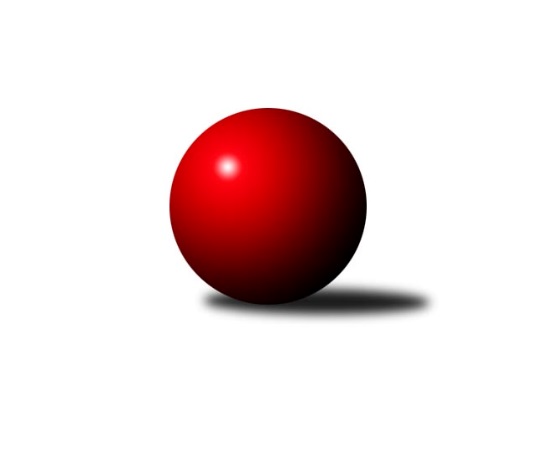 Č.13Ročník 2015/2016	24.5.2024 Meziokresní přebor-Bruntál, Opava 2015/2016Statistika 13. kolaTabulka družstev:		družstvo	záp	výh	rem	proh	skore	sety	průměr	body	plné	dorážka	chyby	1.	TJ Horní Benešov ˝E˝	13	12	0	1	98 : 32 	(71.0 : 33.0)	1631	24	1145	486	28.6	2.	TJ Jiskra Rýmařov ˝C˝	13	9	0	4	84 : 46 	(61.0 : 43.0)	1591	18	1123	468	31.4	3.	KK PEPINO Bruntál	13	9	0	4	80 : 50 	(65.5 : 38.5)	1577	18	1112	465	36.1	4.	TJ Kovohutě Břidličná ˝D˝	13	8	0	5	76 : 54 	(56.5 : 47.5)	1567	16	1103	464	29.8	5.	RSKK Raciborz	13	8	0	5	72 : 58 	(53.5 : 50.5)	1577	16	1108	469	33.2	6.	KK Minerva Opava ˝C˝	13	7	0	6	58 : 72 	(43.0 : 61.0)	1535	14	1102	433	41.5	7.	TJ Horní Benešov ˝D˝	13	5	0	8	61 : 69 	(50.5 : 53.5)	1503	10	1070	433	37.2	8.	TJ Kovohutě Břidličná ˝C˝	13	5	0	8	59 : 71 	(48.5 : 55.5)	1491	10	1051	439	39.8	9.	TJ Sokol Chvalíkovice ˝B˝	13	5	0	8	49 : 81 	(47.0 : 57.0)	1543	10	1089	454	39.5	10.	TJ Opava ˝D˝	13	5	0	8	47 : 83 	(41.5 : 62.5)	1472	10	1070	402	48.5	11.	TJ Horní Benešov ˝F˝	13	4	0	9	54 : 76 	(48.0 : 56.0)	1508	8	1076	432	36.8	12.	KK PEPINO Bruntál ˝B˝	13	1	0	12	42 : 88 	(38.0 : 66.0)	1413	2	1021	391	57.5Tabulka doma:		družstvo	záp	výh	rem	proh	skore	sety	průměr	body	maximum	minimum	1.	KK PEPINO Bruntál	7	6	0	1	52 : 18 	(40.0 : 16.0)	1498	12	1544	1457	2.	TJ Horní Benešov ˝E˝	6	6	0	0	46 : 14 	(33.0 : 15.0)	1623	12	1711	1554	3.	TJ Kovohutě Břidličná ˝D˝	7	6	0	1	48 : 22 	(36.0 : 20.0)	1602	12	1636	1549	4.	RSKK Raciborz	6	5	0	1	42 : 18 	(28.0 : 20.0)	1530	10	1626	1452	5.	TJ Horní Benešov ˝D˝	7	5	0	2	46 : 24 	(33.0 : 23.0)	1596	10	1662	1546	6.	TJ Jiskra Rýmařov ˝C˝	6	4	0	2	42 : 18 	(30.5 : 17.5)	1630	8	1679	1595	7.	TJ Kovohutě Břidličná ˝C˝	7	4	0	3	43 : 27 	(29.5 : 26.5)	1547	8	1605	1509	8.	TJ Opava ˝D˝	6	4	0	2	35 : 25 	(29.5 : 18.5)	1539	8	1638	1425	9.	KK Minerva Opava ˝C˝	7	4	0	3	36 : 34 	(24.0 : 32.0)	1617	8	1665	1534	10.	TJ Horní Benešov ˝F˝	6	3	0	3	32 : 28 	(24.5 : 23.5)	1607	6	1686	1547	11.	TJ Sokol Chvalíkovice ˝B˝	6	2	0	4	19 : 41 	(21.0 : 27.0)	1564	4	1617	1484	12.	KK PEPINO Bruntál ˝B˝	7	1	0	6	26 : 44 	(21.0 : 35.0)	1339	2	1406	1298Tabulka venku:		družstvo	záp	výh	rem	proh	skore	sety	průměr	body	maximum	minimum	1.	TJ Horní Benešov ˝E˝	7	6	0	1	52 : 18 	(38.0 : 18.0)	1632	12	1750	1454	2.	TJ Jiskra Rýmařov ˝C˝	7	5	0	2	42 : 28 	(30.5 : 25.5)	1581	10	1637	1463	3.	KK PEPINO Bruntál	6	3	0	3	28 : 32 	(25.5 : 22.5)	1597	6	1649	1517	4.	RSKK Raciborz	7	3	0	4	30 : 40 	(25.5 : 30.5)	1585	6	1689	1343	5.	TJ Sokol Chvalíkovice ˝B˝	7	3	0	4	30 : 40 	(26.0 : 30.0)	1538	6	1685	1444	6.	KK Minerva Opava ˝C˝	6	3	0	3	22 : 38 	(19.0 : 29.0)	1519	6	1633	1390	7.	TJ Kovohutě Břidličná ˝D˝	6	2	0	4	28 : 32 	(20.5 : 27.5)	1560	4	1684	1395	8.	TJ Horní Benešov ˝F˝	7	1	0	6	22 : 48 	(23.5 : 32.5)	1503	2	1619	1416	9.	TJ Kovohutě Břidličná ˝C˝	6	1	0	5	16 : 44 	(19.0 : 29.0)	1491	2	1562	1394	10.	TJ Opava ˝D˝	7	1	0	6	12 : 58 	(12.0 : 44.0)	1461	2	1578	1309	11.	KK PEPINO Bruntál ˝B˝	6	0	0	6	16 : 44 	(17.0 : 31.0)	1425	0	1569	1284	12.	TJ Horní Benešov ˝D˝	6	0	0	6	15 : 45 	(17.5 : 30.5)	1507	0	1620	1366Tabulka podzimní části:		družstvo	záp	výh	rem	proh	skore	sety	průměr	body	doma	venku	1.	TJ Horní Benešov ˝E˝	12	11	0	1	90 : 30 	(64.0 : 32.0)	1629	22 	6 	0 	0 	5 	0 	1	2.	TJ Jiskra Rýmařov ˝C˝	12	9	0	3	80 : 40 	(58.0 : 38.0)	1595	18 	4 	0 	2 	5 	0 	1	3.	KK PEPINO Bruntál	12	8	0	4	74 : 46 	(60.5 : 35.5)	1579	16 	5 	0 	1 	3 	0 	3	4.	TJ Kovohutě Břidličná ˝D˝	12	7	0	5	70 : 50 	(50.5 : 45.5)	1566	14 	5 	0 	1 	2 	0 	4	5.	RSKK Raciborz	12	7	0	5	64 : 56 	(48.0 : 48.0)	1575	14 	5 	0 	1 	2 	0 	4	6.	KK Minerva Opava ˝C˝	12	7	0	5	56 : 64 	(42.0 : 54.0)	1534	14 	4 	0 	2 	3 	0 	3	7.	TJ Kovohutě Břidličná ˝C˝	12	5	0	7	57 : 63 	(46.0 : 50.0)	1490	10 	4 	0 	2 	1 	0 	5	8.	TJ Opava ˝D˝	12	5	0	7	47 : 73 	(40.5 : 55.5)	1477	10 	4 	0 	2 	1 	0 	5	9.	TJ Horní Benešov ˝D˝	12	4	0	8	51 : 69 	(43.5 : 52.5)	1501	8 	4 	0 	2 	0 	0 	6	10.	TJ Horní Benešov ˝F˝	12	4	0	8	50 : 70 	(46.0 : 50.0)	1501	8 	3 	0 	3 	1 	0 	5	11.	TJ Sokol Chvalíkovice ˝B˝	12	4	0	8	41 : 79 	(40.0 : 56.0)	1514	8 	2 	0 	4 	2 	0 	4	12.	KK PEPINO Bruntál ˝B˝	12	1	0	11	40 : 80 	(37.0 : 59.0)	1414	2 	1 	0 	5 	0 	0 	6Tabulka jarní části:		družstvo	záp	výh	rem	proh	skore	sety	průměr	body	doma	venku	1.	TJ Horní Benešov ˝D˝	1	1	0	0	10 : 0 	(7.0 : 1.0)	1662	2 	1 	0 	0 	0 	0 	0 	2.	TJ Sokol Chvalíkovice ˝B˝	1	1	0	0	8 : 2 	(7.0 : 1.0)	1685	2 	0 	0 	0 	1 	0 	0 	3.	RSKK Raciborz	1	1	0	0	8 : 2 	(5.5 : 2.5)	1638	2 	0 	0 	0 	1 	0 	0 	4.	TJ Horní Benešov ˝E˝	1	1	0	0	8 : 2 	(7.0 : 1.0)	1481	2 	0 	0 	0 	1 	0 	0 	5.	TJ Kovohutě Břidličná ˝D˝	1	1	0	0	6 : 4 	(6.0 : 2.0)	1616	2 	1 	0 	0 	0 	0 	0 	6.	KK PEPINO Bruntál	1	1	0	0	6 : 4 	(5.0 : 3.0)	1457	2 	1 	0 	0 	0 	0 	0 	7.	TJ Horní Benešov ˝F˝	1	0	0	1	4 : 6 	(2.0 : 6.0)	1582	0 	0 	0 	0 	0 	0 	1 	8.	TJ Jiskra Rýmařov ˝C˝	1	0	0	1	4 : 6 	(3.0 : 5.0)	1463	0 	0 	0 	0 	0 	0 	1 	9.	KK Minerva Opava ˝C˝	1	0	0	1	2 : 8 	(1.0 : 7.0)	1653	0 	0 	0 	1 	0 	0 	0 	10.	TJ Kovohutě Břidličná ˝C˝	1	0	0	1	2 : 8 	(2.5 : 5.5)	1567	0 	0 	0 	1 	0 	0 	0 	11.	KK PEPINO Bruntál ˝B˝	1	0	0	1	2 : 8 	(1.0 : 7.0)	1298	0 	0 	0 	1 	0 	0 	0 	12.	TJ Opava ˝D˝	1	0	0	1	0 : 10 	(1.0 : 7.0)	1425	0 	0 	0 	0 	0 	0 	1 Zisk bodů pro družstvo:		jméno hráče	družstvo	body	zápasy	v %	dílčí body	sety	v %	1.	Tomáš Janalík 	KK PEPINO Bruntál 	22	/	11	(100%)		/		(%)	2.	Zdeněk Černý 	TJ Horní Benešov ˝E˝ 	22	/	12	(92%)		/		(%)	3.	Ota Pidima 	TJ Kovohutě Břidličná ˝D˝ 	22	/	13	(85%)		/		(%)	4.	Petr Kozák 	TJ Horní Benešov ˝E˝ 	20	/	11	(91%)		/		(%)	5.	Miroslav Langer 	TJ Jiskra Rýmařov ˝C˝ 	20	/	13	(77%)		/		(%)	6.	Jan Mlčák 	KK PEPINO Bruntál ˝B˝ 	20	/	13	(77%)		/		(%)	7.	Zdeněk Janák 	TJ Horní Benešov ˝E˝ 	18	/	12	(75%)		/		(%)	8.	Josef Novotný 	KK PEPINO Bruntál ˝B˝ 	18	/	13	(69%)		/		(%)	9.	Pavel Přikryl 	TJ Jiskra Rýmařov ˝C˝ 	18	/	13	(69%)		/		(%)	10.	Leoš Řepka ml. 	TJ Kovohutě Břidličná ˝C˝ 	16	/	8	(100%)		/		(%)	11.	Pavel Švan 	TJ Jiskra Rýmařov ˝C˝ 	16	/	13	(62%)		/		(%)	12.	Jan Doseděl 	TJ Kovohutě Břidličná ˝D˝ 	16	/	13	(62%)		/		(%)	13.	Mariusz Gierczak 	RSKK Raciborz 	16	/	13	(62%)		/		(%)	14.	Krzysztof Wróblewski 	RSKK Raciborz 	15	/	13	(58%)		/		(%)	15.	Richard Janalík 	KK PEPINO Bruntál 	14	/	10	(70%)		/		(%)	16.	Dalibor Krejčiřík 	TJ Sokol Chvalíkovice ˝B˝ 	14	/	11	(64%)		/		(%)	17.	Zdeněk Smrža 	TJ Horní Benešov ˝D˝ 	14	/	11	(64%)		/		(%)	18.	Jaromír Hendrych st. 	TJ Horní Benešov ˝F˝ 	14	/	12	(58%)		/		(%)	19.	Gabriela Beinhaeurová 	KK Minerva Opava ˝C˝ 	14	/	12	(58%)		/		(%)	20.	Miroslava Hendrychová 	TJ Opava ˝D˝ 	12	/	8	(75%)		/		(%)	21.	Martin Kaduk 	KK PEPINO Bruntál 	12	/	11	(55%)		/		(%)	22.	František Ocelák 	KK PEPINO Bruntál 	12	/	11	(55%)		/		(%)	23.	Zdeňka Habartová 	TJ Horní Benešov ˝D˝ 	12	/	12	(50%)		/		(%)	24.	Ladislav Stárek st. 	TJ Kovohutě Břidličná ˝D˝ 	10	/	9	(56%)		/		(%)	25.	Jaroslav Zelinka 	TJ Kovohutě Břidličná ˝C˝ 	10	/	10	(50%)		/		(%)	26.	Roman Swaczyna 	TJ Horní Benešov ˝E˝ 	10	/	10	(50%)		/		(%)	27.	Jiří Večeřa 	TJ Kovohutě Břidličná ˝D˝ 	10	/	11	(45%)		/		(%)	28.	Zbyněk Tesař 	TJ Horní Benešov ˝D˝ 	10	/	12	(42%)		/		(%)	29.	Miroslav Petřek st.	TJ Horní Benešov ˝F˝ 	10	/	12	(42%)		/		(%)	30.	Zdeněk Kment 	TJ Horní Benešov ˝F˝ 	10	/	12	(42%)		/		(%)	31.	Stanislav Lichnovský 	TJ Jiskra Rýmařov ˝C˝ 	10	/	13	(38%)		/		(%)	32.	Daniel Beinhauer 	TJ Sokol Chvalíkovice ˝B˝ 	9	/	12	(38%)		/		(%)	33.	Artur Tokarski 	RSKK Raciborz 	8	/	6	(67%)		/		(%)	34.	Sabina Trulejová 	TJ Sokol Chvalíkovice ˝B˝ 	8	/	7	(57%)		/		(%)	35.	Luděk Häusler 	TJ Kovohutě Břidličná ˝C˝ 	8	/	8	(50%)		/		(%)	36.	Pavla Hendrychová 	TJ Horní Benešov ˝F˝ 	8	/	9	(44%)		/		(%)	37.	Oldřich Tomečka 	KK Minerva Opava ˝C˝ 	8	/	9	(44%)		/		(%)	38.	Radek Fischer 	KK Minerva Opava ˝C˝ 	8	/	9	(44%)		/		(%)	39.	Jan Fadrný 	TJ Horní Benešov ˝D˝ 	8	/	9	(44%)		/		(%)	40.	Milan Franer 	TJ Opava ˝D˝ 	7	/	4	(88%)		/		(%)	41.	Dariusz Jaszewski 	RSKK Raciborz 	7	/	9	(39%)		/		(%)	42.	Josef Kočař 	TJ Kovohutě Břidličná ˝C˝ 	7	/	9	(39%)		/		(%)	43.	Vladislav Kobelár 	TJ Opava ˝D˝ 	6	/	7	(43%)		/		(%)	44.	Martin Bičík 	KK Minerva Opava ˝C˝ 	6	/	7	(43%)		/		(%)	45.	Anna Dosedělová 	TJ Kovohutě Břidličná ˝C˝ 	6	/	9	(33%)		/		(%)	46.	Lenka Hrnčířová 	KK Minerva Opava ˝C˝ 	6	/	12	(25%)		/		(%)	47.	Cezary Koczorski 	RSKK Raciborz 	4	/	4	(50%)		/		(%)	48.	Ryszard Grygiel 	RSKK Raciborz 	4	/	4	(50%)		/		(%)	49.	Josef Klapetek 	TJ Opava ˝D˝ 	4	/	4	(50%)		/		(%)	50.	Barbora Bártková 	TJ Horní Benešov ˝D˝ 	4	/	5	(40%)		/		(%)	51.	Otto Mückstein 	TJ Sokol Chvalíkovice ˝B˝ 	4	/	6	(33%)		/		(%)	52.	Jan Kriwenky 	TJ Horní Benešov ˝E˝ 	4	/	6	(33%)		/		(%)	53.	Zdeněk Žanda 	TJ Horní Benešov ˝F˝ 	4	/	6	(33%)		/		(%)	54.	Lenka Markusová 	TJ Opava ˝D˝ 	4	/	6	(33%)		/		(%)	55.	Pavel Dvořák 	KK PEPINO Bruntál 	4	/	8	(25%)		/		(%)	56.	Jiří Novák 	TJ Opava ˝D˝ 	2	/	1	(100%)		/		(%)	57.	Jan Chovanec 	TJ Opava ˝D˝ 	2	/	1	(100%)		/		(%)	58.	Lubomír Bičík 	KK Minerva Opava ˝C˝ 	2	/	2	(50%)		/		(%)	59.	Marek Prusicki 	RSKK Raciborz 	2	/	3	(33%)		/		(%)	60.	Roman Škrobánek 	TJ Opava ˝D˝ 	2	/	5	(20%)		/		(%)	61.	Barbora Víchová 	TJ Sokol Chvalíkovice ˝B˝ 	2	/	6	(17%)		/		(%)	62.	Vladimír Štrbík 	TJ Kovohutě Břidličná ˝D˝ 	2	/	6	(17%)		/		(%)	63.	David Beinhauer 	TJ Sokol Chvalíkovice ˝B˝ 	2	/	7	(14%)		/		(%)	64.	Lubomír Khýr 	TJ Kovohutě Břidličná ˝C˝ 	2	/	8	(13%)		/		(%)	65.	Barbora Nepožitková 	KK PEPINO Bruntál ˝B˝ 	2	/	11	(9%)		/		(%)	66.	Jindřich Dankovič 	TJ Horní Benešov ˝D˝ 	1	/	3	(17%)		/		(%)	67.	Miroslav Orság 	TJ Horní Benešov ˝E˝ 	0	/	1	(0%)		/		(%)	68.	Lukáš Janalík 	KK PEPINO Bruntál 	0	/	1	(0%)		/		(%)	69.	Milan Milián 	KK PEPINO Bruntál ˝B˝ 	0	/	1	(0%)		/		(%)	70.	Přemysl Janalík 	KK PEPINO Bruntál ˝B˝ 	0	/	2	(0%)		/		(%)	71.	Pavel Jašek 	TJ Opava ˝D˝ 	0	/	2	(0%)		/		(%)	72.	Adéla Vaidová 	TJ Sokol Chvalíkovice ˝B˝ 	0	/	3	(0%)		/		(%)	73.	Adéla Orságová 	KK PEPINO Bruntál ˝B˝ 	0	/	5	(0%)		/		(%)	74.	Karel Michalka 	TJ Opava ˝D˝ 	0	/	7	(0%)		/		(%)	75.	Michal Nepožitek 	KK PEPINO Bruntál ˝B˝ 	0	/	7	(0%)		/		(%)	76.	Vilibald Marker 	TJ Opava ˝D˝ 	0	/	7	(0%)		/		(%)Průměry na kuželnách:		kuželna	průměr	plné	dorážka	chyby	výkon na hráče	1.	Minerva Opava, 1-2	1621	1147	474	35.4	(405.4)	2.	KK Jiskra Rýmařov, 1-4	1607	1141	466	36.0	(402.0)	3.	 Horní Benešov, 1-4	1584	1117	467	36.6	(396.2)	4.	TJ Sokol Chvalíkovice, 1-2	1584	1122	462	34.5	(396.1)	5.	TJ Kovohutě Břidličná, 1-2	1554	1097	456	33.6	(388.6)	6.	TJ Opava, 1-4	1547	1095	451	45.0	(386.8)	7.	RSKK Raciborz, 1-4	1493	1064	429	40.1	(373.4)	8.	KK Pepino Bruntál, 1-2	1422	1014	408	45.9	(355.7)Nejlepší výkony na kuželnách:Minerva Opava, 1-2TJ Horní Benešov ˝E˝	1718	3. kolo	František Ocelák 	KK PEPINO Bruntál	463	11. koloTJ Sokol Chvalíkovice ˝B˝	1685	13. kolo	Daniel Beinhauer 	TJ Sokol Chvalíkovice ˝B˝	447	13. koloKK Minerva Opava ˝C˝	1665	5. kolo	Petr Kozák 	TJ Horní Benešov ˝E˝	446	3. koloKK Minerva Opava ˝C˝	1653	13. kolo	Zdeněk Janák 	TJ Horní Benešov ˝E˝	446	3. koloKK Minerva Opava ˝C˝	1632	3. kolo	Oldřich Tomečka 	KK Minerva Opava ˝C˝	443	5. koloKK Minerva Opava ˝C˝	1628	9. kolo	Dalibor Krejčiřík 	TJ Sokol Chvalíkovice ˝B˝	440	13. koloKK Minerva Opava ˝C˝	1623	11. kolo	Gabriela Beinhaeurová 	KK Minerva Opava ˝C˝	438	5. koloRSKK Raciborz	1622	5. kolo	Krzysztof Wróblewski 	RSKK Raciborz	435	5. koloKK PEPINO Bruntál	1617	11. kolo	Radek Fischer 	KK Minerva Opava ˝C˝	430	11. koloTJ Kovohutě Břidličná ˝D˝	1597	9. kolo	Josef Novotný 	KK PEPINO Bruntál ˝B˝	428	12. koloKK Jiskra Rýmařov, 1-4TJ Jiskra Rýmařov ˝C˝	1679	7. kolo	Krzysztof Wróblewski 	RSKK Raciborz	448	7. koloKK PEPINO Bruntál	1649	2. kolo	Oldřich Tomečka 	KK Minerva Opava ˝C˝	439	4. koloTJ Jiskra Rýmařov ˝C˝	1634	12. kolo	Pavel Švan 	TJ Jiskra Rýmařov ˝C˝	437	7. koloKK Minerva Opava ˝C˝	1633	4. kolo	Miroslav Langer 	TJ Jiskra Rýmařov ˝C˝	436	12. koloTJ Jiskra Rýmařov ˝C˝	1628	11. kolo	Pavel Přikryl 	TJ Jiskra Rýmařov ˝C˝	435	4. koloTJ Jiskra Rýmařov ˝C˝	1627	9. kolo	Tomáš Janalík 	KK PEPINO Bruntál	434	2. koloTJ Jiskra Rýmařov ˝C˝	1618	4. kolo	Pavel Švan 	TJ Jiskra Rýmařov ˝C˝	433	2. koloRSKK Raciborz	1600	7. kolo	Pavel Přikryl 	TJ Jiskra Rýmařov ˝C˝	429	7. koloTJ Jiskra Rýmařov ˝C˝	1595	2. kolo	Pavel Švan 	TJ Jiskra Rýmařov ˝C˝	428	12. koloTJ Kovohutě Břidličná ˝D˝	1581	11. kolo	Miroslav Langer 	TJ Jiskra Rýmařov ˝C˝	428	4. kolo Horní Benešov, 1-4TJ Horní Benešov ˝E˝	1711	9. kolo	Zdeněk Černý 	TJ Horní Benešov ˝E˝	467	9. koloTJ Horní Benešov ˝F˝	1686	12. kolo	Zdeněk Černý 	TJ Horní Benešov ˝E˝	456	5. koloTJ Kovohutě Břidličná ˝D˝	1684	2. kolo	Jaromír Hendrych st. 	TJ Horní Benešov ˝F˝	455	12. koloTJ Horní Benešov ˝D˝	1662	13. kolo	Jan Doseděl 	TJ Kovohutě Břidličná ˝D˝	454	2. koloTJ Horní Benešov ˝E˝	1646	7. kolo	Zdeněk Černý 	TJ Horní Benešov ˝E˝	448	7. koloTJ Horní Benešov ˝E˝	1645	11. kolo	Jiří Večeřa 	TJ Kovohutě Břidličná ˝D˝	447	2. koloTJ Horní Benešov ˝F˝	1642	6. kolo	Zdeněk Janák 	TJ Horní Benešov ˝E˝	443	9. koloKK PEPINO Bruntál	1638	4. kolo	Petr Kozák 	TJ Horní Benešov ˝E˝	443	9. koloTJ Jiskra Rýmařov ˝C˝	1637	10. kolo	Jan Doseděl 	TJ Kovohutě Břidličná ˝D˝	442	4. koloTJ Horní Benešov ˝E˝	1625	5. kolo	Petr Kozák 	TJ Horní Benešov ˝E˝	442	11. koloTJ Sokol Chvalíkovice, 1-2TJ Horní Benešov ˝E˝	1664	4. kolo	Pavla Hendrychová 	TJ Horní Benešov ˝F˝	456	10. koloTJ Jiskra Rýmařov ˝C˝	1637	6. kolo	Krzysztof Wróblewski 	RSKK Raciborz	446	8. koloRSKK Raciborz	1633	8. kolo	Dalibor Krejčiřík 	TJ Sokol Chvalíkovice ˝B˝	443	6. koloTJ Sokol Chvalíkovice ˝B˝	1617	10. kolo	Gabriela Beinhaeurová 	KK Minerva Opava ˝C˝	443	2. koloKK Minerva Opava ˝C˝	1610	2. kolo	Petr Kozák 	TJ Horní Benešov ˝E˝	440	4. koloTJ Sokol Chvalíkovice ˝B˝	1592	12. kolo	Radek Fischer 	KK Minerva Opava ˝C˝	439	2. koloTJ Sokol Chvalíkovice ˝B˝	1591	6. kolo	Mariusz Gierczak 	RSKK Raciborz	428	8. koloTJ Sokol Chvalíkovice ˝B˝	1560	8. kolo	Barbora Víchová 	TJ Sokol Chvalíkovice ˝B˝	425	10. koloTJ Horní Benešov ˝F˝	1550	10. kolo	Sabina Trulejová 	TJ Sokol Chvalíkovice ˝B˝	421	12. koloTJ Sokol Chvalíkovice ˝B˝	1541	2. kolo	Miroslav Langer 	TJ Jiskra Rýmařov ˝C˝	421	6. koloTJ Kovohutě Břidličná, 1-2RSKK Raciborz	1638	13. kolo	Dalibor Krejčiřík 	TJ Sokol Chvalíkovice ˝B˝	444	5. koloTJ Kovohutě Břidličná ˝D˝	1636	5. kolo	Tomáš Janalík 	KK PEPINO Bruntál	432	8. koloTJ Horní Benešov ˝E˝	1630	10. kolo	Leoš Řepka ml. 	TJ Kovohutě Břidličná ˝C˝	432	6. koloTJ Kovohutě Břidličná ˝D˝	1620	10. kolo	Ota Pidima 	TJ Kovohutě Břidličná ˝D˝	431	10. koloTJ Kovohutě Břidličná ˝D˝	1616	13. kolo	Leoš Řepka ml. 	TJ Kovohutě Břidličná ˝C˝	431	13. koloTJ Kovohutě Břidličná ˝D˝	1610	1. kolo	Jan Doseděl 	TJ Kovohutě Břidličná ˝D˝	430	5. koloRSKK Raciborz	1606	1. kolo	Ota Pidima 	TJ Kovohutě Břidličná ˝D˝	424	3. koloTJ Kovohutě Břidličná ˝C˝	1605	7. kolo	Mariusz Gierczak 	RSKK Raciborz	424	1. koloTJ Kovohutě Břidličná ˝D˝	1601	3. kolo	Josef Novotný 	KK PEPINO Bruntál ˝B˝	423	8. koloTJ Jiskra Rýmařov ˝C˝	1590	1. kolo	Anna Dosedělová 	TJ Kovohutě Břidličná ˝C˝	422	7. koloTJ Opava, 1-4TJ Horní Benešov ˝E˝	1750	8. kolo	Zdeněk Janák 	TJ Horní Benešov ˝E˝	481	8. koloRSKK Raciborz	1689	10. kolo	Zdeněk Černý 	TJ Horní Benešov ˝E˝	466	8. koloTJ Opava ˝D˝	1638	4. kolo	Zdeněk Smrža 	TJ Horní Benešov ˝D˝	455	2. koloTJ Opava ˝D˝	1621	10. kolo	Petr Kozák 	TJ Horní Benešov ˝E˝	449	8. koloTJ Horní Benešov ˝D˝	1557	2. kolo	Josef Novotný 	KK PEPINO Bruntál ˝B˝	448	6. koloTJ Opava ˝D˝	1542	1. kolo	Artur Tokarski 	RSKK Raciborz	440	10. koloTJ Opava ˝D˝	1522	2. kolo	Josef Klapetek 	TJ Opava ˝D˝	440	4. koloTJ Opava ˝D˝	1484	6. kolo	Milan Franer 	TJ Opava ˝D˝	431	10. koloTJ Kovohutě Břidličná ˝C˝	1460	4. kolo	Krzysztof Wróblewski 	RSKK Raciborz	431	10. koloTJ Sokol Chvalíkovice ˝B˝	1444	1. kolo	Jan Chovanec 	TJ Opava ˝D˝	429	1. koloRSKK Raciborz, 1-4RSKK Raciborz	1626	12. kolo	Krzysztof Wróblewski 	RSKK Raciborz	422	4. koloTJ Kovohutě Břidličná ˝D˝	1581	12. kolo	Krzysztof Wróblewski 	RSKK Raciborz	417	12. koloTJ Horní Benešov ˝E˝	1564	6. kolo	Mariusz Gierczak 	RSKK Raciborz	417	12. koloRSKK Raciborz	1555	9. kolo	Leoš Řepka ml. 	TJ Kovohutě Břidličná ˝C˝	417	2. koloRSKK Raciborz	1531	4. kolo	Krzysztof Wróblewski 	RSKK Raciborz	415	9. koloRSKK Raciborz	1519	11. kolo	Josef Novotný 	KK PEPINO Bruntál ˝B˝	414	4. koloTJ Horní Benešov ˝D˝	1509	11. kolo	Zdeněk Janák 	TJ Horní Benešov ˝E˝	411	6. koloRSKK Raciborz	1494	6. kolo	Ota Pidima 	TJ Kovohutě Břidličná ˝D˝	411	12. koloRSKK Raciborz	1452	2. kolo	Petr Kozák 	TJ Horní Benešov ˝E˝	408	6. koloTJ Horní Benešov ˝F˝	1416	9. kolo	Zbyněk Tesař 	TJ Horní Benešov ˝D˝	405	11. koloKK Pepino Bruntál, 1-2KK PEPINO Bruntál	1544	5. kolo	Petr Kozák 	TJ Horní Benešov ˝E˝	417	13. koloKK PEPINO Bruntál	1509	10. kolo	Ota Pidima 	TJ Kovohutě Břidličná ˝D˝	417	7. koloKK PEPINO Bruntál	1509	1. kolo	Richard Janalík 	KK PEPINO Bruntál	417	5. koloTJ Jiskra Rýmařov ˝C˝	1501	3. kolo	Richard Janalík 	KK PEPINO Bruntál	415	1. koloKK PEPINO Bruntál	1498	3. kolo	Pavel Přikryl 	TJ Jiskra Rýmařov ˝C˝	407	3. koloKK PEPINO Bruntál	1492	7. kolo	Tomáš Janalík 	KK PEPINO Bruntál	406	5. koloTJ Sokol Chvalíkovice ˝B˝	1485	9. kolo	Tomáš Janalík 	KK PEPINO Bruntál	403	3. koloTJ Horní Benešov ˝E˝	1481	13. kolo	Josef Novotný 	KK PEPINO Bruntál ˝B˝	403	7. koloKK PEPINO Bruntál	1477	9. kolo	Lubomír Bičík 	KK Minerva Opava ˝C˝	401	1. koloTJ Jiskra Rýmařov ˝C˝	1463	13. kolo	Miroslav Petřek st.	TJ Horní Benešov ˝F˝	397	5. koloČetnost výsledků:	8.0 : 2.0	26x	7.0 : 3.0	1x	6.0 : 4.0	13x	4.0 : 6.0	12x	3.0 : 7.0	1x	2.0 : 8.0	11x	10.0 : 0.0	10x	1.0 : 9.0	1x	0.0 : 10.0	3x